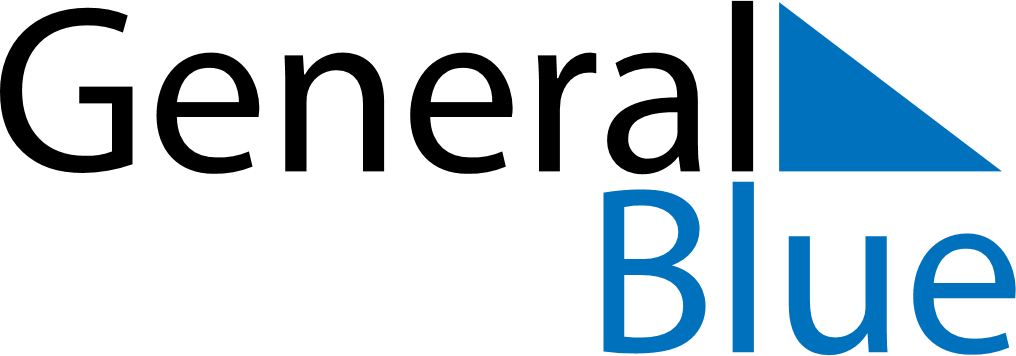 July 2024July 2024July 2024July 2024July 2024July 2024Haemeenkyroe, Pirkanmaa, FinlandHaemeenkyroe, Pirkanmaa, FinlandHaemeenkyroe, Pirkanmaa, FinlandHaemeenkyroe, Pirkanmaa, FinlandHaemeenkyroe, Pirkanmaa, FinlandHaemeenkyroe, Pirkanmaa, FinlandSunday Monday Tuesday Wednesday Thursday Friday Saturday 1 2 3 4 5 6 Sunrise: 3:49 AM Sunset: 11:12 PM Daylight: 19 hours and 23 minutes. Sunrise: 3:50 AM Sunset: 11:11 PM Daylight: 19 hours and 20 minutes. Sunrise: 3:52 AM Sunset: 11:10 PM Daylight: 19 hours and 18 minutes. Sunrise: 3:53 AM Sunset: 11:09 PM Daylight: 19 hours and 15 minutes. Sunrise: 3:55 AM Sunset: 11:08 PM Daylight: 19 hours and 12 minutes. Sunrise: 3:57 AM Sunset: 11:07 PM Daylight: 19 hours and 10 minutes. 7 8 9 10 11 12 13 Sunrise: 3:58 AM Sunset: 11:05 PM Daylight: 19 hours and 6 minutes. Sunrise: 4:00 AM Sunset: 11:04 PM Daylight: 19 hours and 3 minutes. Sunrise: 4:02 AM Sunset: 11:02 PM Daylight: 19 hours and 0 minutes. Sunrise: 4:04 AM Sunset: 11:00 PM Daylight: 18 hours and 56 minutes. Sunrise: 4:06 AM Sunset: 10:59 PM Daylight: 18 hours and 52 minutes. Sunrise: 4:08 AM Sunset: 10:57 PM Daylight: 18 hours and 49 minutes. Sunrise: 4:10 AM Sunset: 10:55 PM Daylight: 18 hours and 45 minutes. 14 15 16 17 18 19 20 Sunrise: 4:12 AM Sunset: 10:53 PM Daylight: 18 hours and 41 minutes. Sunrise: 4:14 AM Sunset: 10:51 PM Daylight: 18 hours and 36 minutes. Sunrise: 4:17 AM Sunset: 10:49 PM Daylight: 18 hours and 32 minutes. Sunrise: 4:19 AM Sunset: 10:47 PM Daylight: 18 hours and 28 minutes. Sunrise: 4:21 AM Sunset: 10:45 PM Daylight: 18 hours and 23 minutes. Sunrise: 4:23 AM Sunset: 10:43 PM Daylight: 18 hours and 19 minutes. Sunrise: 4:26 AM Sunset: 10:40 PM Daylight: 18 hours and 14 minutes. 21 22 23 24 25 26 27 Sunrise: 4:28 AM Sunset: 10:38 PM Daylight: 18 hours and 9 minutes. Sunrise: 4:31 AM Sunset: 10:36 PM Daylight: 18 hours and 4 minutes. Sunrise: 4:33 AM Sunset: 10:33 PM Daylight: 18 hours and 0 minutes. Sunrise: 4:36 AM Sunset: 10:31 PM Daylight: 17 hours and 55 minutes. Sunrise: 4:38 AM Sunset: 10:28 PM Daylight: 17 hours and 50 minutes. Sunrise: 4:41 AM Sunset: 10:26 PM Daylight: 17 hours and 45 minutes. Sunrise: 4:43 AM Sunset: 10:23 PM Daylight: 17 hours and 39 minutes. 28 29 30 31 Sunrise: 4:46 AM Sunset: 10:21 PM Daylight: 17 hours and 34 minutes. Sunrise: 4:48 AM Sunset: 10:18 PM Daylight: 17 hours and 29 minutes. Sunrise: 4:51 AM Sunset: 10:15 PM Daylight: 17 hours and 24 minutes. Sunrise: 4:54 AM Sunset: 10:13 PM Daylight: 17 hours and 18 minutes. 